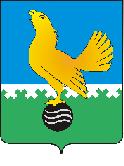 МУНИЦИПАЛЬНОЕ ОБРАЗОВАНИЕ городской округ Пыть-ЯхХанты-Мансийского автономного округа-ЮгрыАДМИНИСТРАЦИЯ ГОРОДАР А С П О Р Я Ж Е Н И ЕОт 31.01.2024										№ 133-раО проведении XXXIII Спартакиадысреди трудовых коллективовпредприятий, организаций и учреждений города Пыть-ЯхаВ целях реализации Указа Президента Российской Федерации от 07.05.2018 № 204 «О национальных целях и стратегических задач развития Российской Федерации на период до 2024 года», развития физической культуры и спорта в городе, их широкого внедрения в повседневную жизнь населения, совершенствования уровня спортивно-массовой и физкультурно-оздоровительной работы среди населения города, её активизации в трудовых коллективах предприятий, организаций и учреждениях города Пыть-Яха: 1.	Провести XXXIII Спартакиаду среди трудовых коллективов предприятий, организаций и учреждений города Пыть-Яха, (далее по тексту - XXXII Спартакиада), в период с февраля по декабрь 2024 года.2.	Утвердить:2.1	Организатора XXXIII Спартакиады: Муниципальное автономное учреждение дополнительного образования Спортивная школа «Олимп» (А.В. Санников).2.2.	Состав организационного комитета по проведению XXXIII Спартакиады среди трудовых коллективов предприятий, организаций и учреждений города Пыть-Яха (приложение № 1).2.3.	Состав судейской коллегии по проведению XXXIII Спартакиады среди трудовых коллективов предприятий, организаций и учреждений города Пыть-Яха (приложение № 2).2.4.	План-график проведения XXXIII Спартакиады среди трудовых коллективов предприятий, организаций и учреждений города Пыть-Яха (приложение № 3).2.5.	Положение о проведении XXXIII Спартакиады среди трудовых коллективов предприятий, организаций и учреждений города Пыть-Яха (приложение № 4).3.	Муниципальным учреждениям, объекты которых задействованы при проведении XXXIII Спартакиады, (согласно приложению № 3 к распоряжению):3.1.	Оказать содействие организатору XXXIII Спартакиады. 3.2.	Обеспечить подготовку мест проведения спортивных мероприятий по видам спорта XXXIII Спартакиады.3.3.	В период проведения спортивных мероприятий по видам спорта XXXIII Спартакиады реализовать весь комплекс мер, в части своей компетенции, предусмотренных нормативными правовыми актами в сфере обеспечения антитеррористической защищенности объектов (территорий), в том числе пунктом 4 распоряжения Правительства Ханты-Мансийского автономного округа - Югры от 01.06.2012 № 311-рп «О дополнительных мерах обеспечения безопасности на объектах с массовым пребыванием граждан, расположенных на территории Ханты-Мансийского автономного округа - Югры» (в ред. от 02.11.2017 № 641-рп, от 03.04.2020 № 162-рп, от 22.07.2022 № 441-рп).Управлению по внутренней политике администрации города (Т.В.Староста) организовать анонсирование, информационное сопровождение, освещение XXXIII Спартакиады в средствах массовой информации.Управлению по образованию администрации города (М.Ю. Букреева)организовать участие трудовых коллективов образовательных учреждений в спортивных мероприятиях по видам спорта XXXIII Спартакиады. Ресурсному центру поддержки социально ориентированныхнекоммерческих организаций (Е.А. Усова) осуществить информирование о проведении XXXIII Спартакиады немуниципальные организации (коммерческие, некоммерческие), в том числе социально ориентированные некоммерческие организации и субъекты малого и среднего предпринимательства, признанные социальными предприятиями, с рекомендациями принять активное участие в XXXIII Спартакиаде.Руководителям структурных подразделений администрации города,подведомственных муниципальных учреждений города обеспечить участие коллективов учреждений в спортивных мероприятиях по видам спорта XXXIII Спартакиады.Рекомендовать:Руководителям предприятий, организаций города организоватьучастие коллективов в спортивных мероприятиях по видам спорта XXXIII Спартакиады.Пыть-Яхскому межотраслевому колледжу филиалу Автономнойнекоммерческой профессиональной образовательной организации «Сургутский институт экономики, управления и права» (В.С. Мартьянов) организовать студентов колледжа в спортивных мероприятиях по видам спорта XXXIII Спартакиады.Управлению социальной защиты населения, опеки ипопечительства по городу Пыть-Яху Департамента социального развития Ханты-Мансийского автономного округа – Югры (Е.В. Николаева) организовать участие работников бюджетных учреждений Ханты-Мансийского автономного округа – Югры, подведомственных управлению, и членов семей участников специальной военной операции на территориях Донецкой Народной Республики, Луганской Народной Республики и Украины в спортивных мероприятиях по видам спорта XXXIII Спартакиады.Принять активное участие в спортивных мероприятиях по видамспорта XXXIII Спартакиады:- председателю и членам Общественного совета города Пыть-Яха (М.П. Гладкова);- председателю и членам Общественного совета по развитию предпринимательства в городе Пыть-Яхе (Л.Н. Завадская);- председателю и членам Молодежного совета при главе города Пыть-Яха (А.А. Калашник).9.	Отделу по обеспечению информационной безопасности (А.А. Мерзляков) разместить распоряжение на официальном сайте администрации города в сети Интернет.10.	Контроль за выполнением распоряжения возложить на заместителя главы города (направление деятельности - социальная сфера).Глава города Пыть-Яха								Д.С. ГорбуновПриложение № 1к распоряжению администрациигорода Пыть-Яхаот 31.01.2024 № 133-раСостав организационного комитета по проведению XXXIII Спартакиады среди трудовых коллективов предприятий, организаций и учреждений города Пыть-ЯхаПриложение № 2к распоряжению администрациигорода Пыть-Яхаот 31.01.2024 № 133-раСостав судейской коллегии по проведению XXXIII Спартакиады среди трудовых коллективов предприятий, организаций и учреждений города Пыть-ЯхаГлавный судья Спартакиады заместитель директора по спортивной работе Муниципального автономного учреждения дополнительного образования Спортивная школа «Олимп» (основной состав) заместитель директора по организационно-методической работе Муниципального автономного учреждения дополнительного образования Спортивная школа «Олимп» (дублирующий состав)Главный секретарь Спартакиады	заместитель директора по организационно-методической работе Муниципального автономного учреждения дополнительного образования Спортивная школа «Олимп» (основной состав)	старший инструктор-методист Муниципального автономного учреждения дополнительного образования Спортивная школа «Олимп»	(дублирующий состав)Члены судейской коллегии                                               	начальник отдела по физической культуре и                                               	спорту управления по культуре и спорту                                                   администрации города (основной состав)					главный специалист отдела по физическойкультуре и спорту управления по культуре и спорту администрации города (дублирующий состав)	начальник отдела Центра тестирования Всероссийского физкультурно-спортивного комплекса «Готов к труду и обороне» Муниципального автономного учреждения дополнительного образования Спортивная школа «Олимп»	руководитель Зонального военно-патриотического центра «Витязь» Муниципального автономного учреждения культуры «Многофункциональный культурный центр «Феникс»тренер-преподаватель отделения лыжных гонок Муниципального бюджетного учреждения дополнительного образования Спортивная школа тренер-преподаватель отделения волейбола Муниципального бюджетного учреждения дополнительного образования Спортивная школатренер-преподаватель отделения шахматы Муниципального автономного учреждения дополнительного образования Спортивная школа «Олимп»	инструктор - методист Муниципального автономного учреждения «Аквацентр «Дельфин»Приложение № 3к распоряжению администрациигорода Пыть-Яхаот 31.01.2024 № 133-раПлан-график проведения XXXIII Спартакиады среди трудовых коллективов предприятий, организаций и учреждений города Пыть-ЯхаПриложение № 4к распоряжению администрациигорода Пыть-Яхаот 31.01.2024 № 133-раПоложение о проведении XXXIII Спартакиады среди трудовых коллективов предприятий, организаций и учреждений города Пыть-ЯхаОбщие положения	XXXIII Спартакиада среди трудовых коллективов предприятий, организаций и учреждений города Пыть-Яха, (далее – Спартакиада), проводится в соответствии с пунктом 2 (раздел «Городские комплексные мероприятия») Календарного плана физкультурных мероприятий и спортивных мероприятий на 2024 год, утвержденного распоряжением администрации города от 28.12.2023 № 2588-ра, в период с февраля по декабрь 2024 года, настоящим Положением и планом-графиком проведения Спартакиады.Цели Спартакиады:-развитие физической культуры и спорта в городе Пыть-Яхе;-развитие видов спорта, популяризация и развитие массового спорта;-совершенствование форм организации массовой физкультурно-спортивной работы.Задачи Спартакиады:-усиление пропаганды физической культуры, спорта и здорового образа жизни;-улучшение спортивной работы на территории города и дальнейшее использование средств физической культуры и спорта для организации активного отдыха, укрепления здоровья населения и спортивных традиций;-повышение спортивного мастерства;-выявление сильных спортсменов, формирование спортивных сборных команд города по видам спорта;-укрепление дружеских спортивных связей между участниками Спартакиады;-физкультурно-спортивное и патриотическое воспитание.Место и сроки проведения Спартакиады	Торжественная церемония открытия Спартакиады - 24 февраля 2024 года в 11.00 часов (время местное) в спортивном зале «Россия» по адресу: город Пыть-Ях, 2а микрорайон «Лесников», улица Советская, строение 1 (возможно изменение даты и времени).	На торжественную церемонию открытия Спартакиады представители команд должны обеспечить явку команды в составе 6-ти человек, экипированных в единую спортивную форму.План-график проведения СпартакиадыРуководство проведением Спартакиады	Общее руководство организацией Спартакиады возлагается на организационный комитет, состав которого утвержден распоряжением администрации города. Непосредственное проведение соревнований Спартакиады возлагается на Муниципальное автономное учреждение дополнительного образования спортивная школа «Олимп» и главную судейскую коллегию.Содействие в проведении Спартакиады оказывают следующие муниципальные учреждения:-Муниципальное бюджетное учреждение дополнительного образования Спортивная школа;-Муниципальное бюджетное учреждение дополнительного образования Спортивная школа олимпийского резерва;-Муниципальное автономное учреждение «Аквацентр «Дельфин»;-Муниципальное автономное учреждение культуры «Многофункциональный культурный центр «Феникс».Участники Спартакиады обязаны:-пройти медицинскую комиссию по допуску к соревнованиям по видам спорта;-знать настоящее Положение, строго его соблюдать;-прибывать на соревнование по видам спорта в указанное время, иметь при себе документ, удостоверяющий личность;-выполнять требования судей;-соблюдать общепринятые нормы поведения, установленные во время проведения соревнований по видам спорта, расписание, быть корректным по отношению к участникам, судьям, лицам, проводящим и обслуживающим Спартакиаду;-строго соблюдать правила безопасности.	Участники Спартакиады имеют право:-своевременно получать информацию о ходе соревнований по видам спорта, расписании и графиках игр, их изменениях;-обращаться в судейскую коллегию через официального представителя команды. Ответственность участников и представителей команд Спартакиады:-участники и представители команд, принимающие участие в Спартакиаде, обязаны выполнять требования настоящего Положения, проявляя при этом высокую дисциплину, организацию, уважение к соперникам и зрителям;-представители команд обязаны вести себя дисциплинировано и сдержано, а группы поддержки – «болеть» тактично;-представители команд не вправе вмешиваться в действия судейской коллегии и несут полную ответственность за поведение участников своей команды; в случае «неспортивного» поведения команды (споры с судьями, создания помех для проведения Спартакиады, намеренное причинение ущерба здоровью участников и иных лиц, имуществу проводящей Спартакиаду организации и т.д.) команда снимается с соревнования по виду спорта, а ее результат не идёт в зачёт Спартакиады.Представители команд обязательно должны присутствовать на соревнованиях по видам спорта от начала и до окончания мероприятия (в целях недопущения споров спортсменов с судейской коллегией).Требования к участникам и условия их допуска к СпартакиадеК участию в Спартакиаде допускается сборные команды от трудового коллектива предприятия, организации и учреждения города Пыть-Яха.В состав команды допускаются лица от 18 лет и старше:-работники и служащие, постоянно работающие на предприятии, в организации или учреждении как по основному месту работы не менее 3-х месяцев;-работники, работающие вахтовым методом как по основному месту работы не менее 3-х месяцев, и «легионеры» (не более 2-х человек в соревнованиях по волейболу и мини-футболу).Привлечение в команду лиц в качестве участников из других трудовых коллективов допускается в количестве не более 2-х человек в следующих случаях:-участие во всех видах дисциплин Спартакиады за команды общеобразовательных учреждений (школы), дошкольных образовательных учреждений (детские сады) и других учреждений и организаций, в которых работники мужского пола составляют существенно меньшую часть от общего количества штатных сотрудников;-для общеобразовательных учреждений (школы) и дошкольных образовательных учреждений (детские сады) возможно объединение команд;-допущенные спортсмены из других коллективов имеют право участвовать только за одну команду на протяжении всей Спартакиады и только в случае, если его трудовой коллектив не заявлен для участия в Спартакиаде;-к Спартакиаде допускаются команды, которые своевременно подали надлежащим образом заполненную заявку на участие, без нарушений условий настоящего Положения;-участники (команды), нарушившие требование о составе команды в одном из видов программы, отстраняются от участия в данном виде.Участникам Спартакиады разрешается использование своего инвентаря, за исключением соревнований по стрельбе. Инвентарь должен соответствовать стандартам соответствующих ГОСТов.Соревнование проводится с соблюдением требований Регламента по предотвращению завоза и распространения новой коронавирусной инфекции (COVID-19), установленных нормативными актами Российской Федерации и Ханты-Мансийского автономного округа-Югры.Программа СпартакиадыПрограмма проведения Спартакиады среди трудовых коллективов предприятий, организаций и учреждений города Пыть-Яха определена планом-графиком проведения Спартакиады.ВОЛЕЙБОЛ СРЕДИ МУЖСКИХ / ЖЕНСКИХ КОМАНДСостав команды: 10 человек. Допускается 2 спортсмена из других трудовых коллективов, не заявленных для участия в Спартакиаде.Соревнования проводятся по действующим официальным правилами вида спорта «Волейбол» (с изменениями и дополнениями).Система проведения определяется на заседании судейской коллегии.ЛЫЖНЫЕ ГОНКИСостав команды: 4 человека (2 мужчины и 2 женщины). Соревнование командное, проводятся в виде смешанной эстафеты.Дистанция: 1 км – женщины (свободный стиль), 3 км – мужчины (свободный стиль).Победители в эстафете определяются по наименьшему времени, затраченному на дистанции всеми участниками команды.ДАРТССостав команды: 3 человека (независимо от пола). Соревнование командное. Условия проведения: соревнование проводится по правилам игры в дартс. Участникам предлагается поразить наибольшее количество секторов с первого по двадцатый, 7 серий по 3 броска.Командное первенство определяются по сумме очков, набранных всеми членами команды.НАСТОЛЬНЫЙ ТЕННИССостав команды: 3 человека (2 мужчины и 1 женщина). Соревнование командное. Соревнования проводятся по международным правилам.Система проведения определяется на заседании судейской коллегии.СИЛОВОЕ ДВОЕБОРЬЕСостав команды: 4 участника (2 мужчины и 2 женщины).Соревнование командное.Женщины выполняют упражнение «приседание с гантелей 8 кг» за 4 минуты. Мужчины выполняют «рывок гири 16 кг» за 4 минуты.В командный зачёт идёт количество рывков и количество приседаний, набранное всеми участниками команды.Перетягивание каната: команда – 4 человека.Система проведения соревнований определяется на заседании судейской коллегии.Победитель определяется по наименьшей сумме занятых мест в каждой дисциплине, а в случае равенства очков - победитель определяется по результату перетягивания каната.ШАХМАТЫСостав команды: 3 человека (2 мужчины и 1 женщина).Соревнования командные.Соревнования проводятся по правилам ФИДЕ. Система проведения и контроль времени определяются на заседании судейской коллегии.ЛЕГКОАТЛЕТИЧЕСКАЯ ЭСТАФЕТАСостав команды: 4 человека (2 мужчины и 2 женщины).Соревнование командное, проводится в виде смешанной эстафеты.Дистанция: 200 м – женщины, 400 м – мужчины.Победители в эстафете определяются по наименьшему времени, затраченному на дистанции всеми участниками команды.ПЛАВАНИЕСостав команды: 4 человека (2 мужчины и 2 женщины).Соревнование командное, проводится в виде смешанной эстафеты вольным стилем.Дистанция: 25 м – женщины, 50 м – мужчины.Победители в эстафете определяются по наименьшему времени, затраченному на дистанции всеми участниками команды.МИНИ-ФУТБОЛСостав команды: 10 человек. Допускается 2 спортсмена из других трудовых коллективов, не заявленных для участия в Спартакиаде. Соревнования проводятся по действующим правилам мини-футбола. Система проведения определяется на заседании судейской коллегии.ПУЛЕВАЯ СТРЕЛЬБАСостав команды: 4 человека (2 мужчины и 2 женщины). Соревнование командное. Число выстрелов: 3 пробных, 5 зачётных. Дистанция .Время на выполнение упражнения – 10 минут (с пробными выстрелами).Соревнование проводится только из оружия, предоставленного организаторами соревнований.Командное первенство определяется по наибольшей сумме очков, набранных всеми участниками команды.СТРИТБОЛСостав команды: 4 человека (3 полевых игрока + 1 запасной, допускается смешанный состав команды). Соревнования проводятся по правилам ФИБА. Система проведения определяется на заседании судейской коллегии.ФЕСТИВАЛЬ ГТОСоревнование проводится согласно Положению о проведении Фестиваля Всероссийского физкультурно-спортивного комплекса «Готов к труду и обороне» (ГТО) среди лиц, занятых трудовой деятельностью, неработающего населения и трудовых коллективов города Пыть-Яха – «Игры ГТО».Результат (итоговое место) учитывается при подсчёте очков комплексного зачёта Спартакиады.Условия подведения итогов СпартакиадыКомандное первенство в каждом виде программы определяется среди всех участвующих команд в соответствии с правилами соревнований и настоящим Положением.Общекомандный зачет в Спартакиаде определяется по наименьшей сумме мест, набранных в 9-ти видах спорта. При участии команды менее чем в 9-ти видах программы, в общекомандный зачёт Спартакиады засчитывается последнее место в самом массовом виде спорта плюс три штрафных очка.При равенстве очков в общем зачёте преимущество получает команда, набравшая больше первых мест, в случае их равенства - вторых, третьих и т.д. мест по видам дисциплин.Протесты.Представитель команды может опротестовать результаты спортивного соревнования в случае нарушения правил соревнований по виду спорта или судейских ошибок, повлекших существенные изменения в определении личных, командных и общекомандных мест, а также в случаях неправильного допуска участников (команд) к спортивным соревнованиям.В этом случае, не позднее 30 минут после окончания соревнования по виду спорта, представитель команды подает протест в письменной форме главному судье Спартакиады, который фиксирует время окончания соревнования и время подачи протеста. В содержании протеста должны быть указаны причины, послужившие основанием, подробно изложены обстоятельства, связанные с нарушением настоящего Положения и (или) несоблюдением правил соревнований по виду спорта. Несвоевременно поданные протесты не принимаются. Не принимаются и не рассматриваются протесты по поводу результатов соревнований, назначения или не назначения пенальти, штрафных, засчитанных или не засчитанных голов, очков.При соблюдении порядка подачи протеста и при отсутствии оснований для оставления протеста без рассмотрения, судейская коллегия соревнования по виду спорта рассматривает протест сразу с момента поступления и выносит решение. При рассмотрении протеста судейская коллегия вправе по своему усмотрению:-вызывать на заседание заинтересованные стороны;-принять решение без присутствия заинтересованных сторон на основании имеющихся документов и материалов.По результатам рассмотрения протеста может быть вынесено одно из следующих решений:-об отказе в удовлетворении протеста;-об удовлетворении протеста, аннулировании результата, технического поражения, снятии команды с занятого места в общекомандном зачете по виду спорта. Решение по результатам рассмотрения протеста должно содержать основания, по которым оно вынесено.Решение по результатам рассмотрения протеста вступает в силу немедленно, доводится до сведения команд, которые принимали участие в соревнованиях.Жалобы на решения судейской коллегии, принятые по результатам рассмотрения протестов, не принимаются и не рассматриваются.НаграждениеКоманды, занявшие 1, 2 и 3 места в командном зачёте по видам спорта, награждаются дипломами соответствующих степеней, денежными и памятными призами. Коллективы, занявшие 1, 2 и 3 места по итогам Спартакиады, награждаются кубками и грамотами соответствующих степеней; также награждаются наиболее активные команды по результатам прошедшего сезона.Условия финансирования СпартакиадыФинансирование Спартакиады (награждение, оплата работы судейской коллегии и аренды сооружений (при необходимости)) производится в соответствии с муниципальной программой «Развитие физической культуры и спорта в городе Пыть-Яхе».Обеспечение безопасности участников и зрителей СпартакиадыВ целях обеспечения безопасности зрителей и участников спортивные мероприятия разрешается проводить только на спортивных сооружениях, принятых к эксплуатации государственными комиссиями и при наличии паспорта безопасности объекта, включенных во Всероссийский реестр объектов спорта, в соответствии с Федеральным законом от 04.12.2007 № 329-ФЗ «О физической культуре и спорте в Российской Федерации».Обеспечение безопасности участников и зрителей Спартакиады осуществляется собственником (правообладателем) спортивного сооружения согласно требованиям Правил обеспечения безопасности при проведении официальных спортивных соревнований, утвержденных постановлением Правительства Российской Федерации от 18.04.2014 года № 353.Руководитель спортивного сооружения и/или объекта, задействованного в проведении Спартакиады, главный судья, руководитель органа управления физической культурой и спортом города подписывают акт готовности физкультурно-спортивного сооружения к проведению физкультурного мероприятия за 1 сутки и за 3 часа до начала мероприятия согласно приложению № 3 к настоящему Положению.Медицинское обслуживание Спартакиады обеспечивается в соответствии с приказом Минздрава России от 23.10.2020 № 1144-н «О порядке организации оказания медицинской помощи лицам, занимающимся физической культурой и спортом (в том числе при подготовке и проведении физкультурных мероприятий и спортивных мероприятий), включая порядок медицинского осмотра лиц, желающих пройти спортивную подготовку, заниматься физической культурой и спортом в организациях и (или) выполнить нормативы испытаний (тестов) Всероссийского физкультурно-спортивного комплекса «Готов к труду и обороне» (ГТО)» и форм медицинских заключений о допуске к участию физкультурных и спортивных мероприятиях», медицинский допуск участников осуществляется в соответствии с пунктами 43 и 44 данного приказа.Договор на медицинское сопровождение Спартакиады заключается Муниципальным автономным учреждением дополнительного образования спортивная школа «Олимп» с Бюджетным учреждением Ханты-Мансийского автономного округа – Югры «Пыть-Яхская окружная клиническая больница».Страхование участников СпартакиадыСтрахование участников Спартакиады осуществляется по желанию участников за счёт собственных средств участников.Порядок подачи заявок на участие в СпартакиадеПредварительные заявки на каждый вид дисциплины Спартакиады подаются не позднее чем за 3 дня до начала соревнований главному судье Спартакиады на электронный адрес sportzal.rossia@yandex.ru. Основные заявки на участие подаются в судейскую коллегию по видам спорта в срок, установленный организаторами соревнований.В случае привлечение в команду «легионера» на соревнования по виду спорта, в графе «Дата трудоустройства» указывается что данный спортсмен является «легионером».Заявки подаются в установленной форме, согласно приложению № 1 к настоящему Положению, за подписью представителя команды, заверенные подписью и печатью руководителя предприятия, организации, учреждения, заверенные медицинским учреждением, имеющим лицензию на данный вид деятельности.Ненадлежащим образом оформленные заявки или несвоевременно поданные мандатной комиссией не принимаются, участники (команды) к Спартакиаде не допускаются.Заключительные положенияНастоящее Положение является официальным приглашением на СпартакиадуПриложение № 1к Положению о проведении XXXIII Спартакиады среди трудовыхколлективов предприятий, организаций и учреждений города Пыть-ЯхаЗАЯВКАна участие в соревновании по [вид спорта], в зачёт XXXIII Спартакиады среди трудовых коллективов предприятий, организаций и учреждений города Пыть-Яха(наименование организации)     Допущено к соревнованиям: 		(			) человек         (прописью)Врач 				______________________	 / 					                                               (Ф.И.О.)	                                              (подпись)М.П. медицинского учреждения«		» 			 2024 г.Руководительорганизации 								 / 			М.П.		                               (Ф.И.О.)				   (подпись)Представителькоманды 									 / 								  (Ф.И.О.)			                  (подпись)Контактный телефон 					Приложение № 2к Положению о проведении XXXIII Спартакиады среди трудовыхколлективов предприятий, организаций и учреждений города Пыть-ЯхаВ Муниципальное автономное учреждение дополнительного образования спортивная школа «Олимп» и комиссию по допуску участниковХМАО-Югра, г. Пыть-Ях, 2а мкр. «Лесников», ул. Советская, стр. 1Согласие на обработку персональных данныхЯ, 												,зарегистрированный (ая) по адресу: 																					Документ, удостоверяющий личность: 								_												_______(серия, номер, сведения о дате выдачи указанного документа и выдавшем его органе)в соответствии с требованиями ст. 9 Федерального закона Российской Федерации от 27 июля 2006 г. № 152-ФЗ «О персональных данных», подтверждаю свое согласие на участие в ________________________________________________________________________________(наименование соревнований)и обработку моих персональных данных организаторам соревнований МАУ ДО СШ «Олимп» и комиссии по допуску участников в связи с участием в соревнованиях, при условии, что их обработка осуществляется уполномоченным лицом, принявшим обязательства о сохранении конфиденциальности указанных сведений.Предоставляю организаторам соревнований МАУ ДО СШ «Олимп» и комиссии по допуску участников право осуществлять все действия (операции) с моими персональными данными, включая сбор, систематизацию, накопление, хранение, обновление, изменение, использование, обезличивание, блокирование, уничтожение. Организаторы соревнований МАУ ДО СШ «Олимп» и комиссия по допуску участников вправе обрабатывать мои персональные данные посредством внесения их в электронную базу данных, списки и другие отчётные формы.Передача моих персональных данных иным лицам или иное их разглашение может осуществляться только с моего письменного согласия.	Я оставляю за собой право отозвать свое согласие посредством составления соответствующего письменного документа, который может быть направлен мной в адрес организаторам соревнований МАУ ДО СШ «Олимп» и комиссии по допуску участников, в том числе по почте заказным письмом с уведомлением о вручении.	В случае получения моего письменного заявления об отзыве настоящего согласия на обработку персональных данных, организаторы соревнований МАУ ДО СШ «Олимп» и комиссия по допуску участников обязаны прекратить их обработку и исключить персональные данные из базы данных, в том числе электронной, за исключением сведений о фамилии, имени, отчестве, дате рождения.Настоящее согласие дано мной «	» 				 2024 годаПодпись 				 /							Приложение № 3к Положению о проведении XXXIII Спартакиады среди трудовыхколлективов предприятий, организаций и учреждений города Пыть-ЯхаДата: ________________________2024 г.Время: _______________________АКТ ГОТОВНОСТИ_______________________________________________________________________(точное наименование спортивного сооружения, базы)к проведению_____________________________________________________________(наименование учебно-тренировочного мероприятия, соревнования)__________________________________________________________________________в период с «_____» __________ 2024 г. по «____» ____________ 2024 г.1. Спортивное сооружение, база (ненужное зачеркнуть) готова к проведению __________________________________________________________________________(наименование физкультурно-спортивного мероприятия)в количестве _______ спортсменов, _______ тренеров, _______ других специалистов.2. Имеющаяся материально-техническая база, оборудование, инвентарь обеспечивают нормальные условия для проведения __________________________________________________________________________(наименование физкультурно-спортивного мероприятия)3. Необходимо дополнительно оборудовать, обеспечить и т.д.__________________________________________________________________________4. Проведение вышеуказанных мероприятий согласовано с местными службами спасения на водах, госавтоинспекцией, медицинской службой, горноспасательной службой, пожарной охраной и т.п. _______________________________________________________________________ (нужное подчеркнуть или дополнить)5. Для обеспечения безопасности участников мероприятия необходимо выполнить следующие требования: _____________________________________________________Инструктаж участников мероприятия о необходимых в условиях данной местности мерах безопасности проводится дирекцией спортсооружения, базы (ненужное зачеркнуть) «_____» ___________2024 г.Золотых А.П.заместитель главы города, председатель оргкомитетазаместитель главы города, председатель оргкомитетазаместитель главы города, председатель оргкомитетазаместитель главы города, председатель оргкомитетаЧлены организационного комитетаЧлены организационного комитетаЧлены организационного комитетаЧлены организационного комитетаЧлены организационного комитетаЧлены организационного комитета№п/пВид спортаСроки проведенияМесто проведения1Открытие XXXIII Спартакиады среди трудовых коллективов предприятий, организаций и учреждений городафевральспортивный зал «Россия» МАУ ДО СШ «Олимп»(2а мкр «Лесников», ул. Советская, стр. 1)2Волейбол среди мужских командфевральспортивный зал «Россия» МАУ ДО СШ «Олимп»(2а мкр «Лесников», ул. Советская, стр. 1)3Лыжные гонкимартмодульная лыжная база МБУ ДО СШ(8 мкр. «Горка», ул. Православная, 3)4Дартсмартспортивный зал «Россия» МАУ ДО СШ «Олимп»(2а мкр «Лесников», ул. Советская, стр. 1)5Настольный теннисапрельспортивный зал «Россия» МАУ ДО СШ «Олимп»(2а мкр «Лесников», ул. Советская, стр. 1)6Силовое двоеборье (гиревой спорт, перетягивание каната)апрельспортивный зал «Россия» МАУ ДО СШ «Олимп»(2а мкр «Лесников», ул. Советская, стр. 1)7Шахматымайшахматно-шашечный клуб  МАУ ДО СШ «Олимп»(1 мкр. «Центральный», д. 9)8Легкоатлетическая эстафетамайпо назначению9Плаваниесентябрьплавательный бассейн МАУ «Аквацентр «Дельфин»(4 мкр. «Молодёжный», д. 12)10Волейбол среди женских командоктябрьспортивный зал «Россия» МАУ ДО СШ «Олимп»(2а мкр «Лесников», ул. Советская, стр. 1)11Мини-футболоктябрьуниверсальный игровой зал физкультурно-спортивного комплекса «Атлант»МБУ ДО СШ(3 мкр. «Кедровый», ул. Святослава Фёдорова, д. 23)12Пулевая стрельбаоктябрьстрелковый тир ЗВПЦ «Витязь» МАУК «МКЦ «Феникс» (ул. Тепловский тракт, промзона)13Стритболноябрьспортивный зал «Россия» МАУ ДО СШ «Олимп»(2а мкр «Лесников», ул. Советская, стр. 1)14Фестиваль Всероссийского физкультурно-спортивного комплекса «Готов к труду и обороне» (ГТО) среди лиц, занятых трудовой деятельностью, неработающего населения и трудовых коллективов города Пыть-Яха – «Игры ГТО»по назначениюпо назначению15Подведение итогов XXXIII Спартакиады среди трудовых коллективов предприятий, организаций и учреждений городадекабрьпо назначению№п/пВид спортаСроки проведенияМесто проведения1Волейбол среди мужских командфевральспортивный зал «Россия» МАУ ДО СШ «Олимп»(2а мкр «Лесников», ул. Советская, стр. 1)2Лыжные гонкимартмодульная лыжная база МБУ ДО СШ(8 мкр. «Горка», ул. Православная, 3)3Дартсмартспортивный зал «Россия» МАУ ДО СШ «Олимп»(2а мкр «Лесников», ул. Советская, стр. 1)4Настольный теннисапрельспортивный зал «Россия» МАУ ДО СШ «Олимп»(2а мкр «Лесников», ул. Советская, стр. 1)5Силовое двоеборье (гиревой спорт, перетягивание каната)апрельспортивный зал «Россия» МАУ ДО СШ «Олимп»(2а мкр «Лесников», ул. Советская, стр. 1)6Шахматымайшахматно-шашечный клуб  МАУ ДО СШ «Олимп»(1 мкр. «Центральный», д. 9)7Легкоатлетическая эстафетамайпо назначению8Плаваниесентябрьплавательный бассейн МАУ «Аквацентр «Дельфин»(4 мкр. «Молодёжный», д. 12)9Волейбол среди женских командоктябрьспортивный зал «Россия» МАУ ДО СШ «Олимп»(2а мкр «Лесников», ул. Советская, стр. 1)10Мини-футболоктябрьуниверсальный игровой зал физкультурно-спортивного комплекса «Атлант»МБУ ДО СШ(3 мкр. «Кедровый», ул. Святослава Фёдорова, д. 23)11Пулевая стрельбаоктябрьстрелковый тир ЗВПЦ «Витязь» МАУК «МКЦ «Феникс» (ул. Тепловский тракт, промзона)12Стритболноябрьспортивный зал «Россия» МАУ ДО СШ «Олимп»(2а мкр «Лесников», ул. Советская, стр. 1)13Фестиваль Всероссийского физкультурно-спортивного комплекса «Готов к труду и обороне» (ГТО) среди лиц, занятых трудовой деятельностью, неработающего населения и трудовых коллективов города Пыть-Яха – «Игры ГТО»по назначениюпо назначению14Подведение итогов XXXIII Спартакиады среди трудовых коллективов предприятий, организаций и учреждений городадекабрьпо назначению№ п/пФамилия Имя ОтчествоДата рождения (дд.мм.гггг)Дата трудоустройстваВиза врача (допущен/подпись врача/ дата/ печать напротив каждого участника)1Петров Петр Петрович24.09.198611.10.20112Иванов Иван Иванович01.10.1985(легионер)34Директор спортсооружения, базы_______________________________Ф.И.О.________________подпись«____»___________2024 г.Уполномоченный представитель органа управления ФКиС муниципального образования, ответственный за проведение мероприятия______________________________Ф.И.О_________________подпись«____»___________2024 г.Главный судья соревнований, судья ____ категории_______________________________Ф.И.О._________________подпись«____»___________2024 г.